Protocol gescheiden ouders						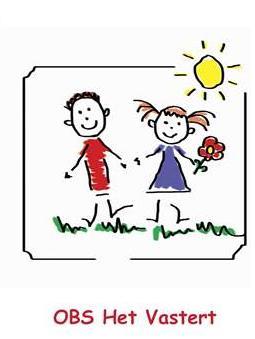 Wij krijgen op school te maken met de gevolgen van het toenemende aantal echtscheidingen, vandaar dat wij het volgende protocol hebben opgesteld. UitgangspuntenDe school is primair gericht op het verzorgen van onderwijs. Rust en veiligheid zijn hiervoor belangrijke voorwaarden. Als ouders conflicten hebben streven we er naar dat deze buiten de school en het schoolterrein worden opgelost;De school vervult in de richting van de ouders een neutrale rol;Het is de verantwoordelijkheid van de ouders elkaar te informeren over de ontwikkelingen van hun kind;Bij de informatievoorziening vanuit de school staat het belang van het kind voorop;Het is in belang van het kind wanneer beide ouders op een positieve wijze bij de school betrokken zijn.Informatievoorziening vanuit de schoolDe school houdt de ouders op de hoogte van de ontwikkelingen van het kind en de schoolorganisatie. Algemene informatie betreffende de school zoals de schoolgids en nieuwsbrieven zijn voor ouders toegankelijk via de website van school. Specifieke informatie over het kind wordt aan de ouders verstrekt met inachtneming van de regels zoals vastgelegd in het ‘protocol informeren (gescheiden) ouders’;Wij nodigen ouders uit om bij voorkeur zoveel mogelijk aanwezig te zijn bij geplande gesprekken over en met het kind zoals de rapportgesprekken en driehoekgesprekken. Wanneer dit in zwaarwegende omstandigheden niet onmogelijk is, kan een afzonderlijke afspraak gemaakt worden. Informatieverstrekking door de oudersDe ouders hebben naar de school een schriftelijke informatieplicht. Dit houdt in dat de ouders school in kennis moeten stellen van hun burgerlijke staat en eventuele wijzigingen hierin;De ouders verstrekken de school een kopie van eventuele officiële stukken betreffende het kind (ouderlijk gezag, bezoekrecht); In geval van een nieuwe partner wordt de ouder verzocht eventuele afspraken over de rol van de partner aan ons doorgegeven.VerlofaanvragenVerlofaanvragen kunnen alleen worden gedaan door ouders met ouderlijk gezag. Wanneer het verlof wordt aangevraagd door 1 van de ouders dan gaat de school er van uit dat de ouders hierover hebben gecommuniceerd. De verlofaanvraag wordt met de andere gezaghebbende ouder gecommuniceerd. Ophalen van het kindEen kind kan alleen opgehaald worden door ouders met ouderlijk gezag. Wordt het kind opgehaald door een ander dan de ouder met ouderlijk gezag, dan moet de school hiervan op de hoogte zijn gesteld;Wanneer wordt afgeweken van de afspraken met betrekking tot het ophalen van het kind tijdens of na schooltijd, neemt de school hierover contact op met de ouderBijwonen van schoolactiviteitenDe uitnodiging voor schoolactiviteiten waarbij ouders welkom zijn geldt in principe voor beide ouders. Ingeval ouders hierover afspraken maken dan wordt de school hiervan in kennis gesteld.